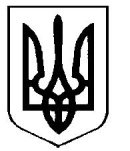 УкраїнаВерховинська селищна рада Верховинського району Івано-Франківської областівосьмого скликання двадцять друга   сесіяРІШЕННЯвід 16.11.2022 року          			                                                  с-ще Верховина№288-22/2022Про прийняття на баланс селищної радита передачу в тимчасове користування обладнання з переробки молочної продукції та випікання хліба і хлібобулочних виробів  Відповідно до Законів України «Про місцеве самоврядування в Україні», Акту приймання-передачі обладнання від комунального підприємства «Голівчанка» Верховинській селищній раді та поданих заяв фізичних осіб-підприємців Кермощука Василя Васильовича та Зайця Михайла Анатолійовича на право тимчасового користування даним обладнанням, які здійснюють підприємницьку діяльність на території Верховинської селищної ради, селищна рада                                                                 ВИРІШИЛА:	1.  Прийняти на баланс Верховинської селищної ради обладнання з переробки молочної продукції, виготовлення хліба і хлібобулочних виробів, передане комунальним підприємством «Голівчанка» (голова Арсенійчук Дмитро Васильович) Верховинській селищній раді згідно з Актом приймання-передачі обладнання  від 28 вересня 2022 року.	2. Передати фізичними особам-підприємцям Кермощуку Василю Васильовичу та Зайцю Михайлу Анатолійовичу, які здійснюють підприємницьку діяльність на території Верховинської селищної ради, обладнання з переробки молочної продукції та виготовлення хліба і хлібобулочних виробів у тимчасове користування терміном на 1 рік з пролонгацією терміну на наступний період відповідно до укладених в законодавчому порядку угод.3. Затвердити склад Комісії селищної ради для передачі обладнання з переробки молочної продукції та виготовлення хліба і хлібобулочних виробів фізичним особам-підприємцям     Кермощуку    Василю   Васильовичу   та   Зайцю    Михайлу  Анатолійовичу (додаток 1).4.  Контроль за виконанням даного рішення покласти на заступника селищного голови Ярослава Кікінчука.Селищний голова                                                        Василь МИЦКАНЮКСекретар ради                                                              Петро АНТІПОВ                                    Додаток № 1до рішення Верховинської  селищної ради     №288-22/2022 від  16.11.  2022 року                                                  СКЛАД КОМІСІЇ                     селищної ради для передачі обладнання з переробки молочної продукції та виготовлення хліба і хлібобулочних виробів фізичним особам-підприємцям Кермощуку Василю Васильовичу та Зайцю Михайлу АнатолійовичуЯрослав Кікінчук  – заступник селищного голови, голова комісії.Василь Нагірняк – начальник відділу соціально-економічного розвитку, інвестицій,                                   туризму,  сільського   господарства   та   міжнародної  співпраці                                 виконавчого апарату селищної ради, заступник голови комісії.            3. Світлана Юряк    -   старший  статистик  відділу  соціально-економічного  розвитку,                                                інвестицій,  туризму,  сільського господарства  та  міжнародної                                                   співпраці виконавчого апарату селищної ради, секретар комісії.                                                           ЧЛЕНИ КОМІСІЇ1. Святослав Лазорик   –  начальник   відділу  житлово-комунального   господарства                                             виконавчого апарату селищної ради.Галина Сумарук      –   головний спеціаліст відділу бухгалтерського обліку і звітності                                             виконавчого апарату селищної ради.	3.  Любов  Мотуз         –   головний спеціаліст-юрисконсульт відділу кадрової, 					правової та мобілізаційної роботи виконавчого апарату 					селищної ради.            4. Тарас Кобильчук      –   головний спеціаліст з охорони праці, цивільного захисту та                                                         техногенної безпеки, пожежної безпеки, надзвичайних                                                         ситуацій виконавчого апарату селищної ради.         Секретар ради                                                      Петро Антіпов